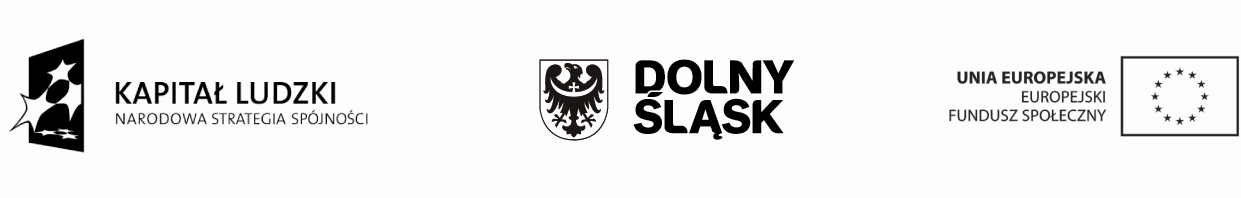 Zadanie współfinansowane przez Unię Europejską w ramach Europejskiego Funduszu Społecznego